Załącznik nr 10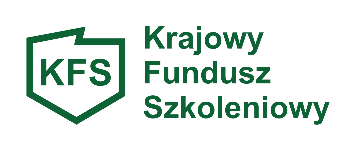 OŚWIADCZENIE PRACODAWCY O SPEŁNIENIU PRIORYTETU PM/1 Wsparcie kształcenia ustawicznego osób zatrudnionych w firmach, które na skutek pandemii COVID-19 musiały podjąć działania w celu dostosowania się do zmienionej sytuacji rynkowej.Oświadczam, że w:…………………………………………………………………………………………………………………………………………………………………………..(pełna nazwa Pracodawcy)w związku ze zmianami na rynku spowodowanymi pandemią, muszą zostać podjęte działania w celu dostosowania się do nowych warunków. W związku z powyższym zachodzi konieczność nabycia przez pracodawcę/ pracowników nowych kwalifikacji/umiejętności w związku ze zmianami w profilu działalności lub poszerzeniem/ rozwojem działalności, który jest bezpośrednio związanym z pandemią COVID-19. …..…………………………………………………………                                                                                                                                  data/pieczątka/ podpis pracodawcy lub pełnomocnikaLp.Nazwa wnioskowanego kształceniaZmiany w profilu działalności lub informacja o poszerzeniu/ rozwoju działalności związana z pandemią COVID-19Uzasadnienie, w jaki sposób nabycie nowych umiejętności/ kwalifikacji wpłynie na dostosowanie się firmy do nowych uwarunkowań na rynku1.